Framwellgate Moor Primary School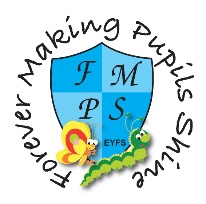 Person Specification: High Level Teaching Assistant Grade 7 (Maternity Leave)EssentialDesirableEvidenceQualificationsand AbilitiesHLTA qualification or equivalentHLTA statusGood written and spoken English – GCSE grade C or equivalent in both English and        MathsCurrent experience of using ICT to support learningFirst AidTeam Teach or equivalentApplication formCertificatesExperienceExperience of delivering to whole classes and groups A successful track record of working with childrenExperience of working with children presenting challenging behaviourExperience of working in Upper KS2Experience in creating highly differentiated programmes, timetables, behaviour contractsApplication formInterviewProfessionalDevelopmentEvidence of continuing professional developmentRecent additional trainingPhonics trainingApplication formSkills andQualitiesExperience of running groups under the teacher’s supervisionExcellent behaviour management techniques and ways of overcoming barriers to learningAbility to establish and maintain firm and consistent boundariesCreativity and imagination – ability to adapt to the needs of the childAn excellent and engaging communicatorAbility to build and form good working relationships with children, parents/carers colleagues and professionalsA commitment to undertaken further specialist training as requiredWillingness to be involved in extra-curricular activitiesConfident use of ICTApplication formInterviewReferencesEssentialDesirableEvidenceExcellent organisational skills and ability to meet deadlinesAbility to work on own initiative, and prioritise between conflicting demandsMaintaining confidentialityEqualOpportunitiesCommitment to the School’s Equal Opportunities Policy, Special Needs Code of Practice, Disability Discrimination Act, and Every Child MattersCommitment to the Safeguarding Practices and ProceduresApplication formInterviewDispositionTo be interested in children as individuals and how they learnTo display a warm and approachable demeanourExhibit a flexible approach and sense of humourBe empathetic and sensitive to differing viewpointsTo display a professional manner at all times, and in various contextsTo be resilientTo take a full and active role in the life of the whole schoolInterviewReferences